ГРУЗИЯКраски ГрузииКутаиси – Уплисцихе – Тбилиси – Ананури – Гудаури – Степанцминда (Казбеги) – Бодбе – Сигнахи – Тбилиси – Мцхета – Кутаиси6 дней/5 ночейДаты заездов: 01.01.2019 – 31.12.2019Номер тура: GTI 044Стоимость тура на человека, USDВ стоимость включено:- размещение в Тбилиси в отеле выбранной категории на базе ВВ- размещение в Кутаиси в отеле выбранной категории на базе НВ- трансфер аэропорт – отель – аэропорт- трансфер во время тура- указанные в туре экскурсии- услуги квалифицированного гида по маршруту- входные билеты в достопримечательности- подъемники на крепость Нарикала в Тбилиси- обед в городе Мцхета (дегустация вина и чачи + мастер-класс грузинской кухни + обед)Дополнительно оплачивается:- международный авиаперелет- медицинская страховка- факультативные экскурсии- любые личные расходы- чаевые - прочие услуги, не указанные выше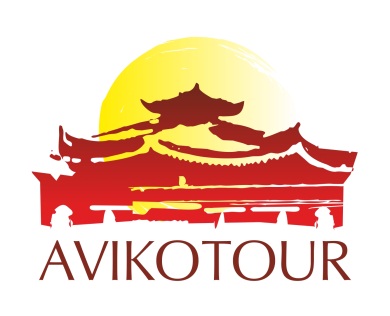 ООО «Авико Тур» 01021, Украина, г. Киев, ул. Липская 15ВТел./Факс: 044 253 85 25, Email: info@aviko-tour.com.ua www.aviko-tour.com.ua«Aviko Tour» LTD., Ukraine, Kiev, Lipskaya street, 15VTel./Fax: 044 253 85 25, Email: info@aviko-tour.com.ua www.aviko-tour.com.uaДень/городПрограмма1 деньКутаисиИндивидуальный экскурсионный тур в Грузию начинается с прибытия в Кутаиси.Кутаиси – город, расположенный на берегах реки Риони. В прошлом Кутаиси был древней столицей Колхидского царства, а сейчас является вторым по величине и значению городом Грузии. Он сохраняет черты средневекового города с запутанной сетью улиц и переулков.Встреча в аэропорту и трансфер в отель.Размещение в отеле.Свободное время.Ночь в отеле.2 деньКутаисиУплисцихеТбилисиЗавтрак в отеле.После завтрака Вас ждет обзорная экскурсия по Кутаиси. Вы посетите:- храм Баграти, который стоит на высоком холме, и поэтому его видно с любой точки города. Он был построен в 10-11 веках, и в свое время являл собой целый дворцово-храмовый комплекс, культурный и религиозный центр, в котором была сосредоточена вся интеллектуальная жизнь государства. Собор имел не только духовное предназначение, но и был символом объединенного грузинского народа. На сегодняшний день храм внесен в список мировых исторических и культурных памятников ЮНЕСКО;- монастырь Гелати – ансамбль грузинского зодчества и важнейший центр средневековой Грузии, основанный в 1106 году царем Давидом Строителем. Гелати состоит из 3 храмов, трехъярусной колокольни и служб. Сейчас монастырь Гелати является филиалом Кутаиского государственного историко-этнографического музея и внесен в список памятников Всемирного культурного наследия ЮНЕСКО;- пещеру Прометея в городе Цхалтубо, недалеко от Кутаиси. Пещера получила свое название из-за того, что с территории заповедника видно гору Хвамли, к которой, согласно легенде, был прикован Прометей. Это настоящая природная пещера с подземной рекой, подземным озером и даже подземным водопадом, обнаруженная в 1984 году, протяженностью 1600 км, но не мрачная и темная, а играющая всеми цветами.Переезд в Тбилиси.По дороге Вы посетите Уплисцихе – древний пещерный город в Горийском районе Грузии. Это удивительное место с почти 3-хтысячелетней историей образовалось предположительно около 1000 года до н.э. и окончательно опустело только в 19 веке. Город является уникальным местом в археологическом плане. Здесь сохранились сооружения, построенные на протяжении нескольких тысячелетий. Это один из важнейших памятников культуры грузинского народа.Прибытие в Тбилиси – столицу Грузии, ее культурный, экономический и политический центр, а еще безумно интересный и многоликий город. Свое название он получил из-за теплых серных источников (в переводе с грузинского «тбили» значит «теплый»). До 1936 года город именовался Тифлис.Размещение и ночь в отеле.3 день
ТбилисиЗавтрак в отеле.После завтрака Вас ждет обзорная экскурсия по Тбилиси. Вы посетите:- кафедральный собор Самеба, который был построен на холме Св. Илии. Возведение храма проводилось на деньги горожан и богатых жителей. Сейчас это самый большой собор в Грузии;- улицу Шарден – пешеходную улицу в старой части города Тбилиси, которая носит имя французского путешественника и писателя Жана Шардена, совершившего в 17 веке длительное путешествие на Восток и, в частности, в Грузию. Начатая в 21 веке реставрация улицы предполагала сделать из нее улицу мастеров-ремесленников и подобие Монмартра в Париже, но оформилась в коммерческую улицу – из бутиков, кафе и ресторанчиков;- улицу Леселидзе, расположенную в Старом городе в Тбилиси, по которой прогуливаются осматривающие город туристы, на улице открыты двери множества кафе, ресторанов и сувенирных магазинов;- Мост Мира – пешеходный мост на реке Кура, построенный по инициативе президента Грузии Михаила Саакашвили. В конструкцию моста встроена любопытная система иллюминации: в вечернее и ночное время каждый час 30 000 лампочек азбукой Морзе транслируют сообщение, видимое на обоих парапетах моста. Оно составлено из названий элементов таблицы Менделеева, из которых состоит человеческое тело. По словам архитектора, «это сообщение – гимн жизни и мира между людьми и народами»;- Абанотубани – уникальный район серных бань в центре Тбилиси. Первые бани появились здесь еще в 16 веке, однако, по легенде, сам город основанием обязан именно источникам. Здесь можно увидеть аккуратные купола почти на уровне земли и, главное, испробовать на себе целительное воздействие естественных серных источников;- крепость Нарикала, что означает «Неприступная крепость», которую называют душой Тбилиси и которая считается самым известным памятником старого города. Крепость стоит на горе Мтацминда, и с нее открывается захватывающая дух панорама города;- проспект Руставели – центральный проспект Тбилиси, названный в честь средневекового грузинского поэта Шота Руставели. На проспекте расположено большое число правительственных, общественных, культурных и коммерческих строений;- улицу Марджанишвили;- парк Рике, который является любимым местом отдыха тбилисцев и гостей города;- Пантеон писателей и общественных деятелей Грузии на горе Мтацминда, открытый в 1929 году в честь 100-летия захоронения праха великого русского писателя А.С. Грибоедова. Здесь также находятся захоронения многих достойных сынов Грузии. Пантеон находится на территории Мтацминдской церкви Св.Давида (Мамадавити).Свободное время.Ночь в отеле.4 деньТбилисиАнануриГудауриСтепанцминда (Казбеги)БодбеСигнахиТбилисиЗавтрак в отеле.После завтрака Вам предоставляется возможность выбрать одну из двух экскурсий (без дополнительных плат) – экскурсию в Казбеги или экскурсию в Сигнахи.Вариант 1. Во время экскурсии Вы посетите:- Ананури – крепость и монастырь, один из лучших памятников зодчества ранней феодальной Грузии, который находится на берегу Жинвальского озера. Здесь собраны сооружения культового, военного и гражданского характера;- Гудаури – бурно развивающийся в последние годы горный курорт на южных склонах Большого Кавказского хребта, очаровывающий гостей огромными возможностями для активного отдыха в горах, удивительными пейзажами и гостеприимной атмосферой. Находится на высоте 2196 метров над уровнем моря.- Степанцминда (Казбеги) – городок, лежащий прямо у подножия горы Казбек.Факультативно (по желанию, за дополнительную плату): посещение Свято-Троицкой церкви Гергетис Цминда Самеба, которая была построена в 14 веке и  располагается на высоте 2170 м у подножья горы Казбек, откуда открываются ошеломляющие виды на Кавказские горы и селение Степанцминда.Вариант 2. Во время экскурсии Вы посетите:- Сигнахи – маленький городок на склоне горы, расположенный на террасах, соединяющихся извилистыми крутыми улицами. Город славится своей одноименной крепостью, входящей в список самых известных и крупных крепостей Грузии. Стены Сигнахской крепости чудесным образом уцелели, и сегодня окружают старую часть города, откуда открывается замечательный вид на Алазанскую долину. Именно в этом городе знаменитый грузинский художник Нико Пиросмани подарил свой миллион алых роз известной актрисе;- Бодбе – монастырский и епископальный комплекс Св. Георгия Победоносца и Св. Нино, общенациональную грузинскую святыню. Здесь, в кафедральном соборе, покоятся останки равноапостольской Нино Каппадокийской – великой крестительницы Грузии, близкой родственницы святого великомученика Георгия. С территории монастыря открывается чарующая панорама Алазанской долины и заснеженных вершин Кавказских гор.Факультативно (по желанию, за дополнительную плату): посещение винного погреба, где Вас ждет дегустация различных сортов вина и грузинской водки – чача, а также обед.Возвращение в Тбилиси.Ночь в отеле.5 деньТбилисиМцхетаКутаисиЗавтрак в отеле.После завтрака Вы посетите город Мцхета – первую столицу Грузии. Город расположен в месте слияния двух горных рек – Арагви и Куры на невысокой речной террасе, в окружении величественных горных вершин. Такого количества святых и культовых мест, как в городе Мцхета, нет больше во всей Грузии. За это древний город называют вторым Иерусалимом.В городе Мцхета Вы посетите:- кафедральный собор Светицховели, который является самым главным храмом Грузии. Название собора в переводе означает «животворящий столп». Храм был построен в честь 12 апостолов. Еще с 1010 года храм существует в том виде, в котором туристы могут увидеть его и сейчас;- монастырь Джвари, расположенный на вершине грузинской горы между реками Арагви и Кура. Этот памятник грузинской средневековой архитектуры внесен в список Всемирного наследия ЮНЕСКО. «Крест» – вот что обозначает «Джвари» в переводе с грузинского. На пике этой горы еще в 4 столетии Святая Нино воздвигла деревянный крест как символ победы христианской веры над языческой. По легенде, Крест помогал исцелять верующих от болезней. Спустя два столетия на его месте построили небольшую церковь, и впоследствии, рядом с церковью возник и монастырь, ставший религиозным центром Грузии.Вас также ждет посещение грузинской крестьянской семьи, где для Вас проведут дегустацию грузинских вин и чачи. Вино домашнего изготовления 2-х сортов – красное и белое, чача 2-х сортов – белая и подкрашенная. Дегустатор-винодел поведает Вам всю историю виноградной культуры и производства вина в Грузии. Здесь Вам также проведут урок грузинской кухни, в конце которого Вы сможете насладиться грузинским вкуснейшим обедом.Переезд в Кутаиси.Факультативно (по желанию, за дополнительную плату): посещение Боржоми – невероятно красивого места, города, который уютно устроился в живописной долине реки Куры. Боржоми знаменит своими источниками целебной минеральной воды, открытыми в первой половине прошлого века. В Боржоми находится известный Национальный парк Харагаули – один из первых национальных парков на Кавказе, который соответствует всем Европейским стандартам.Прибытие в Кутаиси.Размещение в отеле.Ужин и ночь в отеле.6 деньКутаисиЗавтрак в отеле.Трансфер в аэропорт Кутаиси.Перелет домой.Категория отелей в Тбилиси и КутаисиКоличество человекКоличество человекКоличество человекКатегория отелей в Тбилиси и Кутаиси2 чел4 чел6 челТбилиси: Dalida, Nice 3* экономКутаиси: отель 3*555425382Тбилиси: Alliance, Maria Luis, Prestige Palace, Doesi, Epic, Hotel 27 3*Кутаиси: отель 3*589457415Тбилиси: Vedzisi, Royal Vera 4* экономКутаиси: отель 3*622489449Тбилиси: Astoria, Pushkin, Neapol, Betsi, Riverside, Old Metekhi 4*Кутаиси: Bagrati 1003 4*715585539